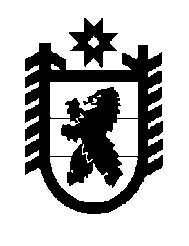 Российская Федерация Республика Карелия    РАСПОРЯЖЕНИЕГЛАВЫ РЕСПУБЛИКИ КАРЕЛИЯВ целях обеспечения взаимодействия и координации деятельности органов государственной власти Республики Карелия, территориальных органов федеральных органов исполнительной власти Республики Карелия, органов местного самоуправления в Республике Карелия по реализации на территории Республики Карелия основных положений Послания Президента Российской Федерации Федеральному Собранию Российской Федерации от 12 декабря 2012 года и с учетом мероприятий на 2013 год по реализации  Концепции социально-экономического развития Республики Карелия на период до 2017 года, утвержденных распоряжением Правительства Республики Карелия от 8 апреля 2013 года № 178р-П:1. Утвердить прилагаемый План мероприятий по реализации в Республике Карелия в 2013 году основных положений Послания Президента Российской Федерации Федеральному Собранию Российской Федерации от 12 декабря 2012 года (далее – План мероприятий).	2. Руководителям органов исполнительной власти Республики Карелия:обеспечить выполнение Плана мероприятий в установленные сроки;ежеквартально представлять отчетную информацию о выполнении Плана мероприятий с оценкой достижения планируемых результатов в Администрацию Главы Республики Карелия в срок до 15 числа месяца, следующего за отчетным кварталом, по итогам года – в срок до 25 января года, следующего за отчетным годом.3. Администрации Главы Республики Карелия организовать подготовку сводной информации о выполнении Плана мероприятий по итогам квартала в срок до 15 числа второго месяца, следующего за отчетным кварталом, по итогам года – в срок до 1 марта года, следующего за отчетным годом.4. Рекомендовать Законодательному Собранию Республики Карелия, территориальным органам федеральных органов исполнительной власти Республики Карелия, органам местного самоуправления в Республике Карелия, иным органам государственной власти и организациям принять участие в реализации Плана мероприятий с представлением необходимой информации.            Глава Республики  Карелия                                                             А.П. Худилайненг. Петрозаводск8 мая 2013 года № 132-р                                                                                                                                Утвержден распоряжением                                                                                                                                                                                                                                                                                                                          Главы  Республики Карелияот  8 мая 2013 года № 132-р                                                                                                                                                                      План мероприятий по реализации в 
Республике Карелия в 2013 году основных положений Послания Президента Российской Федерации 
Федеральному Собранию Российской Федерации от 12 декабря 2012 года№ п/пМероприятиеОтветственные исполнителиСроки  реализацииОжидаемые результатыО сбережении нации и демографической политикеО сбережении нации и демографической политикеО сбережении нации и демографической политикеО сбережении нации и демографической политикеО сбережении нации и демографической политике1.Завершение реализации Программы модернизации здравоохранения Республики Карелия на 2011-2012 годыМинистерство здраво-охранения и социаль-ного развития Респуб-лики Карелиядо 1 июляулучшение состояния здоровья населения, сохранение на низком уровне показателей детской и материнской смертности; снижение смертности в трудоспособном возрасте, увеличение продолжительности жизни граждан, снижение заболеваемости на основе развития современных технологий диагностики, лечения и профилактики заболеваний2.Реализация мероприятий региональной целевой программы «Улучшение демографической ситуации Республики Карелия на период 2008-2010 годов и до 2015 года»Министерство здраво-охранения и социаль-ного развития Респуб-лики Карелия, органы исполнительной власти Республики Карелия,органы местного само-управления в Респуб-лике Карелия (по согла-сованию)в течение  годасоздание условий для роста численности и увеличения продолжительности жизни населения Республики Карелия 3.Организация и проведение углубленной диспансеризации подростков 14-летнего возраста Министерство здраво-охранения и социаль-ного развития Респуб-лики Карелияв течение годаулучшение репродуктивного здоровья населения за счет своевременного выявления и лечения заболеваний репродуктивной сферы у подростков4.Совершенствование деятельности сети клиник, дружественных к молодежиМинистерство здраво-охранения и социаль-ного развития Респуб-лики Карелияв течение годаформирование здорового образа жизни у подростков, предупреждение распространения негативных явлений среди молодежи5.Предоставление ежемесячной денежной выплаты малоимущим семьям на третьего и последующих детей до достижения ими возраста 3 лет в размере прожиточного минимума для детейМинистерство здраво-охранения и социаль-ного развития Респуб-лики Карелияв течение годаувеличение численности третьих или последующих детей, родившихся в 2013 году, по сравнению с численностью детей указанной категории, родившихся в 2012 году, на 4,8 процента6.Предоставление многодетным семьям государственной социальной помощи на основе социального контрактаМинистерство здраво-охранения и социаль-ного развития Респуб-лики Карелияв течение годасодействие по повышению доходов и выходу из трудной жизненной ситуации 60 малоимущим многодетным семьям7.Мониторинг реализации Закона Респуб-лики Карелия от 30 ноября 2011 года             № 1560-ЗРК «О бесплатном предостав-лении в собственность многодетным семьям земельных участков для индиви-дуального жилищного, дачного строи-тельства на территории Республики Карелия»Государственный комитет Республики Карелия по управлению государственным имуществом и размещению заказов для государственных нужд, органы местного само-управления в Респуб-лике Карелия (по согла-сованию)в течение годамониторинг обеспечения многодетных семей земельными участками 8.Реализация мероприятий программы «Развитие отдыха и оздоровления детей в  Республике Карелия» на 2012-2014 годыМинистерство здраво-охранения и социаль-ного развития Респуб-лики Карелия, органы исполнительной власти Республики Карелия,органы местного самоуправления в Республике Карелия  (по согласованию)в течение годасохранение удельного веса детей, охваченных всеми организованными формами отдыха и оздоровления, на уровне  33,8 процента от общей численности детского населения в возрасте от 6 до 18 лет 9.Предоставление мер социальной под-держки педагогическим работникам образовательных учреждений, прожи-вающим и работающим в сельской местности, рабочих поселках (поселках городского типа)Министерство образо-вания Республики Карелия,Министерство финан-сов Республики Карелия,органы местного самоуправления в Республике Карелия        (по согласованию)в течение годапредоставление мер социальной   поддержки в виде компенсации в размере 100% расходов на оплату жилого помещения, отопления и освеще-ния педагогическим работникам государствен-ных и муниципальных образовательных учреждений – 3,4 тыс. человек10.Реализация Комплекса мер, направлен-ных на создание условий для совмещения женщинами обязанностей по воспитанию детей с трудовой занятостью, и орга-низации профессионального обучения (переобучения) женщин в период отпуска по уходу за ребенком до достижения им возраста трех лет на 2013-2015 годыМинистерство труда и занятости Республики Карелия,Министерство образо-вания Республики Карелияв течение  годанаправление на профессиональную подготовку, переподготовку и повышение квалификации женщин в период отпуска по уходу за ребенком до достижения им возраста трех лет не менее           130 человек11.Предоставление субсидий органам местного самоуправления в Республике Карелия на реализацию муниципальных программ (проектов) развития дошколь-ного образования, в том числе на созда-ние дополнительных мест в муниципаль-ных образовательных организациях различных типов, а также вариативных форм дошкольного образованияМинистерство образо-вания Республики Карелия,органы местного самоуправления в Республике Карелия  (по согласованию)в течение  годаувеличение удельного веса детей от 3 до  7 лет, которым предоставлена возможность получать услуги дошкольного образования, до 99 процентов; открытие в детских дошкольных учреждениях 854 мест дополнительно к имеющимся12.Проведение республиканских мероприя-тий, направленных на развитие семейных форм устройства детей-сирот и детей, оставшихся без попечения родителейМинистерство образо-вания Республики КарелияII-IV кварталыувеличение доли детей-сирот и детей, оставшихся без попечения родителей, устроенных на семейные формы воспитания, до 76 процентов13.Реализация мероприятий долгосрочной целевой программы «Комплексные меры профилактики немедицинского потреб-ления наркотиков в Республике Карелия» на 2011-2015 годыМинистерство здраво-охранения и социаль-ного развития Респуб-лики Карелия, органы исполнительной власти Республики Карелияв течение годаснижение уровня заболеваемости населения                        Республики Карелия синдромом зависимости отнаркотических веществ (наркоманией)  14.Проведение республиканских мероприя-тий, направленных на распространение и внедрение опыта работы по формирова-нию у обучающихся культуры здорового образа жизни Министерство образо-вания Республики Карелия,органы местного самоуправления в Республике Карелия (по согласованию)в течение годадоля детей, обучающихся в общеобразова-тельных учреждениях, охваченных мониторингом здоровья, от общего количества детей, 40 процентов15.Реализация мероприятий долгосрочной целевой программы «Развитие физиче-ской культуры и массового спорта в Республике  Карелия» на 2011-2015 годыМинистерство по делам молодежи, физической культуре, спорту и туризму Республики Карелия,органы исполнительной власти Республики Карелия,органы местного само-управления в Респуб-лике Карелия (по согла-сованию)в течение годарост доли жителей в Республике Карелия, систематически занимающихся физкультурой и спортом, в общей численности населения Республики Карелия 16.Совершенствование инфраструктуры для занятий физической культурой и спортом в Республике КарелияМинистерство по делам молодежи, физической культуре, спорту и туризму Республики Карелия,Министерство строи-тельства Республики Карелия,органы местного самоуправления в Республике Карелия     (по согласованию)в течение годаповышение уровня обеспеченности населения Республики Карелия спортивными сооружениями17.Реализация Всероссийского проекта «Эстафета Олимпийского Паралимпий-ского огня» на территории Республики Карелия (Петрозаводск, Олонец, Пряжа)Министерство по делам молодежи, физической культуре, спорту и туризму Республики Карелияоктябрьпропаганда физической культуры и спорта, привлечение жителей Республики Карелия к регулярным занятиям физической культурой и спортом18.Проведение в Республике Карелия Всероссийских массовых спортивных мероприятийМинистерство по делам молодежи, физической культуре, спорту и туризму Республики Карелияв течение годапопуляризация спортивного стиля жизни среди населения Республики Карелия19.Организация  вручения ежегодной премии «Признание» Главы Республики Карелия лучшим семьям за укрепление  семейных отношений, здоровый образ жизни, достойное воспитание детейМинистерство здравоохранения и социального развития Республики КарелияIV кварталвручение 18 семьям премии «Признание», всего семей-соискателей на премию «Признание» – 50 семей20.Подготовка наградных материалов и организация торжественных церемоний награждения супругов медалью «За любовь и верность»Управление ЗАГС Республики Карелия,органы местного само-управления в Респуб-лике Карелия (по согла-сованию)май-июльповышение роли семьи в обществе, формирование семейных традиций и развитие семейных ценностейО жилищной политикеО жилищной политикеО жилищной политикеО жилищной политикеО жилищной политике21.Реализация мероприятий Региональной целевой программы стимулирования развития жилищного строительства в Республике Карелия на 2011-2015 годы Министерство строи-тельства Республики Карелияв течение годаобеспечение годового ввода жилья на территории Республики Карелия в объеме не менее введенного жилья в 2012 году22.Внесение изменений в Региональную целевую программу стимулирования развития жилищного строительства в Республике Карелия на 2011-2015 годы в части дополнения подпрограммой «Развитие сектора арендного жилья в Республике Карелия» Министерство строи-тельства Республики Карелияв течение годаформирование рынка арендного жилья в целях предоставления гражданам Республики Карелия23.Реализация мероприятий подпрограмм федеральной целевой программы «Жилище» на 2011-2015 годыМинистерство строи-тельства Республики Карелияв течение годапредоставление социальной выплаты на приобретение (строительство) жилья 405 молодым семьям – участникам подпрограммы «Обеспечение жильем молодых семей» на 2011-2015 годы;выдача государственных жилищных сертификатов в объеме, доведенном Министерством регионального развития Российской Федерации;оказание государственной поддержки гражданам Республики Карелия, признанным участниками подпрограммы «Развитие ипотечного жилищного кредитования в Республике Карелия», на 2011-2015 годы24.Разработка региональной адресной программы  по переселению граждан из аварийного жилищного фонда на 2013-2015 годыМинистерство строи-тельства Республики Карелия, органы местного само-управления в Респуб-лике Карелия (по согла-сованию)в течение годаобеспечение органами местного самоуправления безопасных и комфортных условий проживания граждан; переселение граждан из аварийного жилищного фонда25.Проведение круглого стола «Об улучше-нии жилищных условий семей, имеющих детей, в Республике Карелия»Законодательное Собрание Республики Карелия (по согласова-нию)II кварталанализ ситуации и подготовка рекомендаций органам местного самоуправления26.Формирование земельного участка «Антушевская» в Пряжинском нацио-нальном муниципальном районе площадью  и утверждение проекта планировки территории в целях бесплат-ного предоставления гражданам, имею-щим трех и более детей, для строитель-ства жилья экономического классаГосударственный коми-тет Республики Карелия по управлению государственным имуществом и размещению заказов для государственных нужд,Министерство строи-тельства Республики Карелияв течение годаформирование земельного участка, утверждение проекта планировки территории27.Вовлечение в хозяйственный оборот для целей жилищного строительства земельных участков на территории Республики Карелия, находящихся в федеральной собственности, в рамках осуществления взаимодействия с Федеральным фондом содействия развитию жилищного строительстваМинистерство строи-тельства Республики Карелия, Государственный коми-тет Республики Карелия по управлению государственным имуществом и размещению заказов для государственных нуждв течение годасоздание условий для увеличения объемов строительства жилья экономического класса28.Предоставление благоустроенных  жилых помещений специализированного жилищного фонда по договорам найма специализированных жилых помещений детям-сиротам и детям, оставшимся без попечения родителей, лицам из числа детей-сирот и детей, оставшихся без попечения родителей Министерство образо-вания Республики Карелия, органы местного самоуправления в Республике Карелия  (по согласованию)в течение годаобеспечение благоустроенными жилыми помещениями специализированного жилищного фонда по договорам найма специализированных жилых помещений детей-сирот и детей, оставшихся без попечения родителей, лиц из числа детей-сирот и детей, оставшихся без попечения родителей, имеющих право на предоставление жилого помещения, – 100 процентовОб изменении ситуации с оплатой труда в отраслях бюджетной сферыОб изменении ситуации с оплатой труда в отраслях бюджетной сферыОб изменении ситуации с оплатой труда в отраслях бюджетной сферыОб изменении ситуации с оплатой труда в отраслях бюджетной сферыОб изменении ситуации с оплатой труда в отраслях бюджетной сферы29.Разработка проектов планов мероприя-тий («дорожных карт») по развитию отраслей социальной сферы, содержащих целевые показатели (индикаторы) разви-тия отраслей и меры, обеспечивающие их достижение в сфере образования, здравоохранения, культуры и социаль-ного обслуживания населения, направ-ленных на повышение эффективности и качества предоставляемых услугМинистерство здравоохранения и социального развития Республики Карелия, Министерство культуры Республики Карелия, Министерство образования Респуб-лики Карелияпервое     полугодиеповышение эффективности и качества предоставляемых государственных услуг30.Контроль за соответствием уровня сред-ней заработной платы педагогических работников общеобразовательных учреждений в муниципальных районах и городских округах  в республике средней заработной плате по региону в соответ-ствии с поручением Президента Россий-ской Федерации от 8 февраля 2013 года № Пр-217Министерство образо-вания Республики Карелия,органы местного самоуправления в Республике Карелия               (по согласованию)в течение годадостижение целевых показателей, установлен-ных Указом Президента Российской Федерации от 7 мая 2012 года № 597 «О мероприятиях по реализации государственной социальной политики»31.Рассмотрение на Республиканской трех-сторонней комиссии по регулированию социально-трудовых отношений хода  реализации мероприятий по повышению оплаты труда работников социальной сферыМинистерство труда и занятости Республики Карелияв течение годаобеспечение взаимодействия с профессиональ-ными сообществами при осуществлении преобразований в социальной сфере32.Публикация на Официальном интернет-портале Республики Карелия норматив-ных правовых актов Министерства обра-зования Республики Карелия, регулирую-щих вопросы, связанные с изменениями ситуации с оплатой труда в сфере образованияМинистерство образо-вания Республики Карелияв течение годаповышение информированности обществаОб укреплении духовно-нравственных основ обществаОб укреплении духовно-нравственных основ обществаОб укреплении духовно-нравственных основ обществаОб укреплении духовно-нравственных основ обществаОб укреплении духовно-нравственных основ общества33.Проведение парламентских слушаний  «О реализации Федерального закона от  6 октября 2003 года № 131-ФЗ                      «Об общих принципах организации местного самоуправления в Российской Федерации»Законодательное Собрание Республики Карелия (по согласо-ванию)первое  полугодиевыработка рекомендаций о передаче полномочий в области культуры от поселений на уровень муниципальных районов34.Реализация Основных направлений государственной политики в Республике Карелия по духовно-нравственному воспитанию населения до 2020 года, утвержденных распоряжением Прави-тельства Республики Карелия                         от 22 августа 2008 года № 350р-ПМинистерство куль-туры Республики Карелия, Министерство здраво-охранения и социаль-ного развития Респуб-лики Карелия, Министерство образо-вания Республики Карелия, Министерство Респуб-лики Карелия по вопро-сам национальной поли-тики, связям с общест-венными, религиозными объединениями и сред-ствами массовой информации, Министерство по делам молодежи,  физической культуре, спорту и туризму Республики Карелияв течение годасоздание в Республике Карелия государственно-общественной системы духовно-нравственного воспитания35.Организация взаимодействия с общест-венными организациями, реализующими общественные благотворительные проек-ты по оказанию помощи детям-сиротам  и детям, оставшимся без попечения родителейМинистерство образо-вания Республики Карелияпервое   полугодиезаключение договоров о совместной деятельности по реализации общественных благотворительных проектов – 2 договора36.Организация и проведение конкурсов профессионального мастерства педаго-гических работников Министерство образо-вания Республики КарелияII-III кварталыпроведение 4 конкурсов37.Организация и проведение республи- канского конкурса «Лучшая школьная библиотека Карелии – 2013»Министерство образо-вания Республики Карелияпервое полугодиераспространение лучшего опыта работы школьных библиотек38.Организация и проведение республи-канских конференций и семинаров по вопросам развития дополнительного образования детей в Республике КарелияМинистерство образо-вания Республики Карелияв течение годаразвитие дополнительного образования детей в Республике Карелия39.Реализация долгосрочной целевой программы «Патриотическое воспитание граждан Российской Федерации, прожи-вающих на территории Республики Карелия» на 2012-2015 годыМинистерство по делам молодежи, физической культуре, спорту и туризму Республики Карелия, органы исполнительной власти Республики Карелия,органы местного само-управления в Респуб-лике Карелия (по согла-сованию)в течение годасовершенствование системы патриотического воспитания и допризывной подготовки граждан в Республике Карелия, направленной на духовно-нравственное воспитание личности40.Реализация мероприятий по подготовке  к 70-летию Победы в Великой Отечест-венной войне 1941-1945 годовМинистерство культуры Республики Карелия в течение годаремонт и благоустройство воинских захороне-ний;организация культурно-массовых общественно значимых мероприятий;реализация издательских проектов41.Разработка закона Республики Карелия «О поисковой работе в Республике Карелия в целях увековечивания памяти погибших при защите Отечества»Законодательное Собрание Республики Карелия (по согласованию)III кварталустановление порядка организации и проведения поисковых мероприятий по увековечиванию памяти погибших при защите Отечества на территории Республики Карелия42.Проведение мероприятий в рамках празднования дней воинской славы, памятных дат российской истории, государственных праздников, Дня Республики Карелия Министерство культуры Республики Карелия,органы местного самоуправления в Республике Карелия  (по согласованию)в течение годаформирование патриотического сознания, чувства верности своему Отечеству, развитие гражданской позиции и исторической памяти населения Республики Карелия43.Проведение торжественных церемоний вручения паспортов 14-летним гражда-нам РоссииУправление Федераль-ной миграционной службы по Республике Карелия (по согласова-нию),Министерство образо-вания Республики Карелия, Министерство по делам молодежи, физической культуре, спорту и туризму Республики Карелия,Управление ЗАГС Республики Карелияв течение  годаформирование убеждений и устойчивых норм патриотического поведения, формирование у молодых граждан знаний о российских государ-ственных символах, формирование глубокого понимания гражданского и конституционного долга, прав и обязанностей гражданина России;осуществление не менее 150 мероприятий в год           с числом участников  в год не менее 3000 44.Поддержка волонтерского движенияМинистерство по делам молодежи, физической культуре, спорту и туризму Республики Карелияв течение годаподдержка и поощрение лидеров и руководителей добровольческого движения Республики Карелия45.Оказание содействия деятельности студенческих отрядовМинистерство по делам молодежи, физической культуре, спорту и туризму Республики КарелияII кварталобучение 25 комиссаров линейных студенческих отрядов;торжественная отправка 5-7 линейных студенче-ских отрядов по месту работы46.Реализация Комплекса мер по реализации общенациональной системы выявления и развития молодых талантов на террито-рии Республики КарелияМинистерство образо-вания Республики Карелия,Министерство по делам молодежи, физической культуре, спорту и туризму Республики Карелия,Министерство куль-туры Республики Карелия,органы местного самоуправления в Республике Карелия  (по согласованию)в течение годаформирование базы данных молодых талантов Республики Карелия47.Назначение стипендий членам творче-ских союзов,  учащимся образовательных учрежденийМинистерство культуры Республики Карелияв течение годамотивация к творческим достижениям48.Назначение стипендий Главы Республики Карелия карельским спортсменам Министерство по делам молодежи, физической культуре, спорту и туризму Республики Карелияв течение годамотивация спортсменов, тренеров к высоким спортивным результатамО возрождении национального сознанияО возрождении национального сознанияО возрождении национального сознанияО возрождении национального сознанияО возрождении национального сознания49.Реализация социально значимых программ, проектов и мероприятий, направленных на национальное (этнокультурное) развитие народов и этнических общностей Республики КарелияМинистерство Респуб-лики Карелия по вопро-сам национальной поли-тики, связям с общест-венными, религиозными объединениями и средствами массовой информации,органы местного самоуправления в Республике Карелия  (по согласованию)в течение годаповышение активности национальных общест-венных объединений и национально-культурных автономий в реализации мероприятий, направленных на сохранение и развитие национальных традиций;повышение эффективности взаимодействия органов власти, органов местного самоуправ-ления и общественных объединений50.Реализация мероприятий долгосрочной целевой программы «Сохранение един-ства народов и этнических общностей Карелии на 2012-2016 годы» («Карьяла – наш дом») в сфере этнокультурного развития проживающих в Республике Карелия народов и этнических общностейМинистерство Респуб-лики Карелия по вопро-сам национальной поли-тики, связям с общест-венными, религиозными объединениями и средствами массовой информации,органы местного самоуправления  в Республике Карелия  (по согласованию)в течение годаоказание содействия реализации конституцион-ных прав граждан на национальное (этнокульт-урное) развитие, укрепление межнационального согласия в Республике Карелия51.Реализация мероприятий в рамках Года карельского языка и национальной культурыМинистерство Респуб-лики Карелия по вопро-сам национальной поли-тики, связям с общест-венными, религиозными объединениями и средствами массовой информациив течение годарасширение возможностей национальной самобытности республики52.Реализация мероприятий Региональной программы поддержки социально ориентированных некоммерческих организаций в Республике Карелия на 2011-2013 годыМинистерство Респуб-лики Карелия по вопро-сам национальной поли-тики, связям с общест-венными, религиозными объединениями и средствами массовой информации,органы исполнительной власти Республики Карелия,  органы местного самоуправления в  Республике Карелия (по согласованию)в течение годаувеличение доли населения, вовлеченного в деятельность социально ориентированных некоммерческих организаций;увеличение количества мероприятий, проведен-ных социально ориентированными некоммерче-скими организациями совместно с органами власти;увеличение числа муниципальных образований в Республике Карелия, в которых реализуются проекты социально ориентированных неком-мерческих организаций, получивших государ-ственную поддержку;увеличение количества интернет-порталов и печатных средств массовой информации Республики Карелия, освещающих деятельность социально ориентированных некоммерческих организаций53.Организация и проведение обрядов «Карельская свадьба» во время празднования Дня республики, свадебных церемоний с использованием национальных традиций народов, проживающих на территории Республики КарелияУправление ЗАГСРеспублики Карелия,Министерство культуры Республики Карелияв течение  годаукрепление и развитие карельских народных традиций, традиций народов, проживающих в Республике Карелия54.Реализация этапов проекта «Маршрут дружбы по районам Карелии» по муниципальным районам и городским округам в Республике КарелияМинистерство Респуб-лики Карелия по вопро-сам национальной поли-тики, связям с общест-венными, религиозными объединениями и средствами массовой информации,Министерство внутрен-них дел по Республике Карелия (по согласова-нию),органы местного самоуправления в Республике Карелия  (по согласованию)в течение годаповышение уровня толерантности среди молодежи Республики Карелия55.Разработка системы мониторинга и опера-тивного реагирования на проявления религиозного и национального экстре-мизма  в соответствии с пунктом 2 «а» перечня поручений Президента Россий-ской Федерации по противодействию религиозному экстремизму от 13 февраля 2013 года № Пр-336Министерство Респуб-лики Карелия по вопро-сам национальной поли-тики, связям с общест-венными, религиозными объединениями и средствами массовой информациипервое   полугодиеповышение эффективности противодействия религиозному и национальному экстремизму при реализации государственной политики в области государственно-конфессиональных и межнациональных отношенийО повышении эффективности государственной власти и борьбы с коррупциейО повышении эффективности государственной власти и борьбы с коррупциейО повышении эффективности государственной власти и борьбы с коррупциейО повышении эффективности государственной власти и борьбы с коррупциейО повышении эффективности государственной власти и борьбы с коррупцией56.Мониторинг уровня удовлетворенности граждан качеством и доступностью предоставления государственных и муниципальных услуг в режиме            «одного окна», в том числе в много-функциональном центреМинистерство экономи-ческого развития Республики Карелия, Государственный комитет Республики Карелия по развитию информационно-коммуникационных технологийдекабрь60 процентов заявителей удовлетворены качест-вом и доступностью государственных и муниципальных услуг, предоставляемых по принципу «одного окна», в том числе в многофункциональном центре57.Мониторинг показателей качества госу-дарственных  услуг в рамках монито-ринга выполнения государственных заданий на оказание государственных услуг (выполнение работ) государст-венными образовательными учрежде-ниями Республики Карелия, в отношении которых Министерство образования Республики Карелия осуществляет функции и полномочия учредителя Министерство образо-вания Республики Карелияв течение годауменьшение обоснованных обращений граждан             в связи с неудовлетворенностью качеством госу-дарственных услуг, предоставленных государст-венными образовательными учреждениями Республики Карелия, в отношении которых Министерство образования Республики Карелия осуществляет функции и полномочия учредителя58.Проведение социологического опроса (анкетирования) населения с целью определения степени удовлетворенности доступностью и качеством медицинской помощи в рамках Территориальной программы государственных гарантий оказания гражданам Российской Федерации бесплатной медицинской помощи в Республике КарелияМинистерство здравоохранения и социального развития Республики Карелияв течение годаоценка степени удовлетворенности доступности и качества медицинской помощи59.Внесение изменений в нормативные правовые акты Республики Карелия в целях реализации Федерального закона от 3 декабря 2012 года № 230-ФЗ                   «О контроле за соответствием расходов лиц, замещающих государственные должности, и иных лиц их доходам»Администрация Главы Республики Карелия первое  полугодиеповышение открытости органов государственной власти Республики Карелия; укрепление правовых и организационных форм деятельности по противодействию коррупции60.Размещение на Официальном интернет-портале Республики Карелия и поддержа-ние в актуальном состоянии информации, посвященной антикоррупционной деятельности органов исполнительной власти Республики Карелия, органов местного самоуправления муниципаль-ных образований в Республике КарелияАдминистрация Главы Республики Карелия,органы исполнительной власти Республики Карелия,органы местного самоуправления в Республике Карелия (по согласованию)в течение годаобеспечение прозрачности в деятельности органов исполнительной власти Республики Карелия и информированности населения Республики Карелия о реализации мер антикор-рупционной политики; формирование и укрепление антикоррупцион-ного общественного мнения, обеспечение участия институтов гражданского общества в противодействии коррупции61.Проведение работы по исполнению поручения Правительства Российской Федерации от 2 августа 2012 года                 № АД-П13-4450 по организации публичного обсуждения закупок                  свыше 1 млрд. рублейГосударственный комитет Республики Карелия по управлению государственным имуществом и размещению заказов для государственных нуждв течение годаразвитие механизмов публичности при оценке эффективности и целесообразности бюджетных расходов 62.Обеспечение онлайн-трансляций процедур вскрытия конвертов, а также процедур заседаний комиссий по рас-смотрению заявок для наиболее крупных заказов на сайте «Государственный заказ Республики Карелия»Государственный комитет Республики Карелия по управлению государственным имуществом и размещению заказов для государственных нуждавгустобеспечение возможности наблюдения за вскрытием конвертов для любых заинтересованных лиц в целях активизации общественного контроляОб экономической политикеОб экономической политикеОб экономической политикеОб экономической политикеОб экономической политике63.Проведение мониторинга реализации Программы социально-экономического развития Республики Карелия на период до 2015 годаМинистерство экономического развития Республики Карелия,органы исполнительной власти Республики Карелияв течение годаоценка текущего состояния экономики и прогнозирование темпов и пропорций социально-экономического развития республики на перспективу;уточнение и корректировка мероприятий Программы64.Осуществление мониторинга реализации промышленными предприятиями меро-приятий по энергосбережению и повыше-нию энергетической эффективностиМинистерство эконо-мического развития Республики Карелияв течение годарациональное использование предприятиями энергоресурсов65.Оказание государственной поддержки инвестиционной деятельности в рамках действующего законодательства Респуб-лики Карелия Министерство эконо-мического развития Республики Карелия,Министерство финансов Республики Карелияв течение годарост объема инвестиций66.Разработка и выполнение комплекса мер по реализации Основных направлений инвестиционной политики Правительства Республики Карелия на 2011-2015 годыМинистерство эконо-мического развития Республики Карелияв течение годаобеспечение роста объема инвестиций в основной капитал в размере 110% (в сопостави-мых ценах) к уровню 2012 года;создание порядка 2 тысяч новых и модернизи-рованных рабочих мест в результате реализации инвестиционных проектов67.Разработка проекта закона Республики Карелия «О добровольном квотировании рабочих мест для отдельных категорий граждан Республики Карелия»Законодательное Собра-ние Республики Карелия (по согласованию)IV кварталрешение проблемы безработицы в молодежной среде, обеспечение дополнительных гарантий занятости молодежи68.Реализация мероприятий региональной программы «Развитие малого и среднего предпринимательства в Республике Карелия на период до 2014 года»Министерство эконо-мического развития Республики Карелияв течение годавыполнение всех запланированных мероприятий, достижение целевых ориентиров Программы на 2013 год69.Формирование перечня научно-исследовательских и опытно-конструкторских работ, финансируемых за счет средств бюджета Республики Карелия Министерство эконо-мического развития Республики Карелияв течение годаоказание финансовой поддержки инновационных проектов, направленных на создание высокотехнологичных видов продукции, выработку прогрессивных управленческих решений70.Проведение мероприятий по разграни- чению государственной собственности между различными уровнями властиГосударственный комитет Республики Карелия по управлению государственным иму-ществом и размещению заказов для государст-венных нуждв течение годаповышение эффективности управления государ-ственной собственностью Республики Карелия71.Проведение парламентских слушаний на тему «Природоохранные и экологические аспекты в сфере водоснабжения населе-ния и водоотведения на территории Республики Карелия»Законодательное Собра-ние Республики Карелия (по согласованию)III кварталвыработка рекомендаций, направленных на совершенствование системы водоснабжения и водоотведения72.Реализация мероприятий в рамках Года охраны окружающей среды  Министерство по приро-допользованию и эколо-гии Республики Карелия, органы исполнительной власти Республики Карелия,органы местного самоуправления в Республике Карелия  (по согласованию)в течение годаколичество обучающихся в возрасте от 6 до 18 лет,  принявших участие в мероприятиях, – 1000 человекО повышении самостоятельности регионовО повышении самостоятельности регионовО повышении самостоятельности регионовО повышении самостоятельности регионовО повышении самостоятельности регионов73.Разработка проекта распоряжения Прави-тельства Республики Карелия об утверж-дении Плана мероприятий по увеличению доходов консолидированного бюджета Республики Карелия и повышению эффек-тивности налогового администрирования на 2013-2015 годыМинистерство финансов Республики Карелия,органы исполнительной власти Республики Карелия, территориальные органы федеральных органов исполнительной власти в Республике Карелия (по согласованию),органы местного  самоуправления в Республике Карелия  (по согласованию)первое  полугодиемобилизация дополнительных доходов в консо-лидированный бюджет Республики Карелия за счет расширения налоговой базы,  роста объемов производства, повышения заработной платы в реальном секторе экономики, усиления конт-рольных мероприятий по соблюдению налого-вого законодательства и легализации заработной платы, сокращения задолженности по платежам в региональный и местные бюджеты, оптимиза-ции налоговых льгот, повышения эффективности администрирования неналоговых доходов, использования государственного имущества            и земельных ресурсов74.Подготовка к празднованию 100-летия образования Республики Карелия в соответствии с поручением Президента Российской Федерации от 31 октября 2012 года № Пр-2944Администрация Главы Республики Карелияв течение годаразработка проекта плана мероприятий по под-готовке к празднованию 100-летия образования Республики Карелия, направленного на реше-ние задач социально-экономического развития Республики Карелия75.Осуществление взаимодействия с Правительством Российской Федерации, федеральными органами исполнительной власти в целях компенсации  выпадаю-щих доходов консолидированного бюджета Республики Карелия на                 2013 год в соответствии с поручением Президента Российской Федерации от         31 октября 2012 года № Пр-2939Министерство финансов Республики Карелияв течение годапривлечение средств федерального бюджета в целях обеспечения сбалансированности бюджета Республики Карелия76.Проведение мероприятий в целях разра-ботки  Государственной программы освоения месторождений  полезных ископаемых на территории Пудожского района в соответствии с поручением Президента Российской Федерации от  31 октября 2012 года № Пр-2943 Министерство эконо-мического развития Республики Карелия,Министерство по природопользованию и экологии Республики Карелияв течение годасодействие развитию экономического  потенциала республики77.Проведение мероприятий в целях  пере-дачи в федеральную собственность авто-мобильных дорог «Подъезд к п. Вярт-силя», «Кочкома – Тикша – Ледмозеро –Костомукша – Госграница»; включения проектирования и строительства  МАПП «Сювяоро» в федеральную адресную инвестиционную программу в соответ-ствии с поручением Президента Россий-ской Федерации от 31 октября 2012 года № Пр-2933Министерство строи-тельства Республики Карелияв течение годаулучшение состояния автомобильных дорог, обеспечение безопасности, экономия средств бюджета Республики Карелия на содержание, ремонт, реконструкцию и строительство автодорог78.Проведение мероприятий в целях  передачи в федеральную собственность автодороги «Вологда-Медвежьегорск» в соответствии с поручением Президента Российской Федерации от 31 октября 2012 года № Пр-2941Министерство строи-тельства Республики Карелияв течение годаулучшение состояния автомобильных дорог, обеспечение безопасности, экономия средств бюджета Республики Карелия на содержание, ремонт, реконструкцию и строительство автодорог79.Проведение работы по увеличению финансирования за счет средств феде-рального бюджета до 180 миллионов рублей для завершения строительства ледового спортивного комплекса в        2013 году в соответствии с поручением Президента Российской Федерации от           31 октября 2012 года № Пр-2935Министерство по делам молодежи, физической культуре, спорту и туризму Республики Карелияв течение годасоздание объектов для занятий физкультурой и спортом80.Осуществление мероприятий в целях развития региональной авиации с привлечением софинансирования из федерального бюджета в соответствии с поручением Президента Российской Федерации от 31 октября 2012 года                № Пр-2935Министерство эконо-мического развития Республики Карелияв течение годаразвитие местных перевозок пассажиров воздушным транспортом с соответствующей финансовой поддержкой из федерального бюджета 81.Осуществление взаимодействия с Правительством Российской Федерации, федеральными органами исполнительной власти в целях привлечения федеральных средств для завершения реконструкции здания Национальной библиотеки Республики Карелия, а также ассигнова-ний федерального бюджета на софинан-сирование строительства автодороги  Великая Губа – Оятевщина в 2013-2014 годах в соответствии с поручением Президента Российской Федерации                 от 31 октября 2012 года № Пр-2937Министерство куль-туры Республики Карелия,Министерство строи-тельства Республики Карелияв течение годасоздание условий для развития учреждений культуры и искусства, культурного туризма82.Осуществление взаимодействия с Правительством Российской Федерации, федеральными органами исполнительной власти в целях реконструкции путепро-вода на улице Гоголя в городе Петроза-водске и привлечения финансирования  из федерального бюджета начиная                    с  2013 года, в соответствии с поруче-нием Президента Российской Федерации от   31 октября 2012 года № Пр-2940Министерство строи-тельства Республики Карелияв течение годареконструкция путепровода на улице Гоголя в городе Петрозаводске 83.Подготовка  предложений по строитель-ству АЭС на территории Республики Карелия в соответствии с поручением Президента Российской Федерации от           31 октября 2012 года № Пр-2942Государственный комитет Республики Карелия по жилищно-коммунальному хозяйству и энергетикев течение годаповышение энергонезависимости Республики Карелия84.Реализация мероприятий по модерниза-ции  коммунального комплекса Респуб-лики КарелияГосударственный комитет Республики Карелия по жилищно-коммунальному хозяйству и энергетике в течение годаповышение надежности и качества предостав-ляемых услуг по теплоснабжению, водоснаб-жению и водоотведению85.Контроль  за  реализацией плана-графика подготовки генеральных планов и правил землепользования и застройки городских и сельских поселений в Республике Карелия Министерство строи-тельства Республики Карелия,  органы местного самоуправления в Республике Карелия  (по согласованию) в течение годаобеспечение территорий муниципальных образований  документами территориального планирования и градостроительного зонирования86.Реализация мероприятий региональной целевой программы «Развитие дорож-ного хозяйства Республики Карелия на период до 2015 года» в части строитель-ства и реконструкции автомобильных дорогМинистерство строи-тельства Республики Карелияв течение годапродолжение строительства автомобильной дороги Великая Губа – Оятевщина (ввод в эксплуатацию – 2016 год, протяженность –  );начало реконструкции автомобильной дороги Ихала – Райвио – Госграница (ввод в эксплуатацию – 2014 год, протяженность –  );начало  реконструкции автомобильной дороги Кочкома – Тикша – Ледмозеро – Костомукша –Госграница, км 35 – км 44 (ввод в эксплуатацию – 2015 год, протяженность – )87.Реализация мероприятий региональной целевой программы «Развитие кадрового потенциала Республики Карелия» на период 2008-2013 годовМинистерство труда и занятости Республики Карелияв течение годаформирование прогноза потребности в подготовке кадров для экономики и социальной сферы Республики Карелия